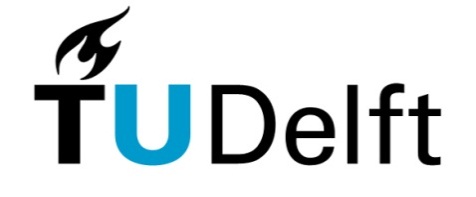 Dear Sir, Madam,Text letter.Yours sincerely,Faculty of Electrical Engineering, Mathematics and Computer ScienceSoftware and Computer TechnologyVisiting addressMekelweg 42628 CD DelftPostal addressP.O. Box 50312600 GA DelftThe Netherlands